Section 5: EMASS Toolkit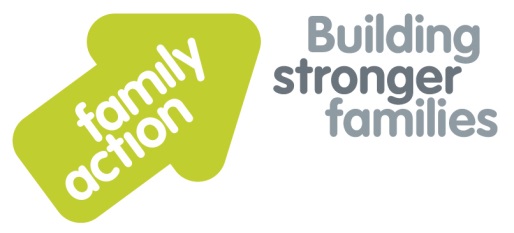 
Pupil Premium PlusA guide for schoolsProduced by Family Action’s East Midlands Adoption Support Service (EMASS) 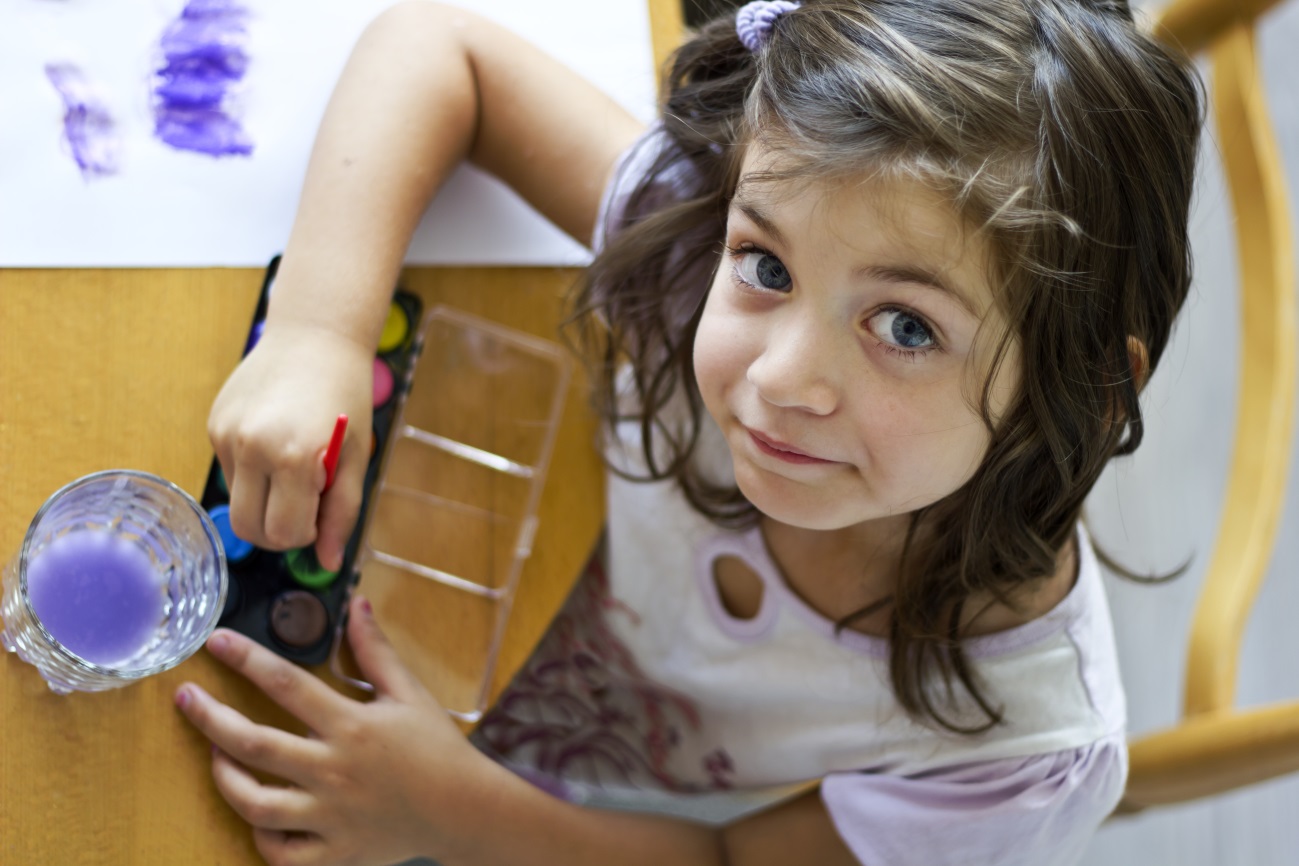 ContentsWhat is the Pupil Premium Plus (PP+)?					Page 3How do schools use the PP+?						Page 4Where to go for further information and support				Page 5What is the Pupil Premium Plus (PP+)?The Pupil Premium Plus is a government grant allocated to schools for each child that is looked after by a local authority, or who has left the care of a local authority because of adoption, a Special Guardianship Order (SGO), or a Child Arrangements Order (CAO). PP+ must be used to improve outcomes and raise the child’s attainment.Each school can decide for itself how to use Pupil Premium Plus to benefit their adopted or formerly looked-after pupils and to address their individual needs.Schools should not use the grant to supplement the general school budget or to provide resources for any SEND (Special Educational Needs and Disabilities) the pupil has, as these needs are supported from other funding streams. Schools should consider the particular need of each pupil when deciding how best to meet their needs. Creativity and responsiveness to the particular pupil is likely to produce the best outcomes. Unlike using the PP+ to subsidise a school trip for a child from an economically disadvantaged background, the PP+ for formerly looked-after pupils should be focused on social and emotional outcomes rather than other areas of support. How do schools use the PP+?There are many creative ways in which the PP+ can be, and is being, used by schools to support pupils’ social and emotional development. Below are a few examples, but the most effective use of the PP+ comes from a tailored intervention to address each pupil’s needs.Examples of using the PP+ include:providing nurture groups at lunchtime to support pupils to form social and peer relationships within a relaxed environmentoffering training for staff on providing specialist stories and games around understanding normal emotional responses, which can be used with the pupil and/or whole classpurchasing resources (eg bean bag, cushion, pop up tent) for use within a dedicated safe space where the pupil can go and find their safe person(s) and feel calm providing music lessons which offer the pupil the benefits of one-to-one time with a positive adult and builds their self-esteem through personal achievementproviding staff with the time they need to manage transitions effectively (eg supported trips from primary to secondary school, and even visits between classes)arranging extra-curricular activities such as sports clubs to give the pupil the opportunity to learn social and self-regulation skills outside of school time.Where to go for further information and supportPupil premium 2017 to 2018: conditions of grant 
www.gov.uk/government/publications/pupil-premium-conditions-of-grant-2017-to-2018/pupil-premium-conditions-of-grant-2017-to-2018 Pupil premium 2017 to 2018: conditions of grant
www.gov.uk/government/publications/pupil-premium-conditions-of-grant-2018-to-2019/pupil-premium-2018-to-2019-conditions-of-grant Pupil Premium Briefing Paper
http://researchbriefings.files.parliament.uk/documents/SN06700/SN06700.pdf About usFamily Action is a charity committed to building stronger families and brighter lives by delivering innovative and effective services and support that reaches out to many of the UK’s most vulnerable people. We seek to empower people and communities to address their issues and challenges through practical, financial and emotional help.Our East Midlands Adoption Support Service (EMASS) was funded by the Department for Education (DfE) until March 2018. This document forms part of the EMASS Toolkit, a set of resources produced to support schools that have taken part in the project.Training and consultancy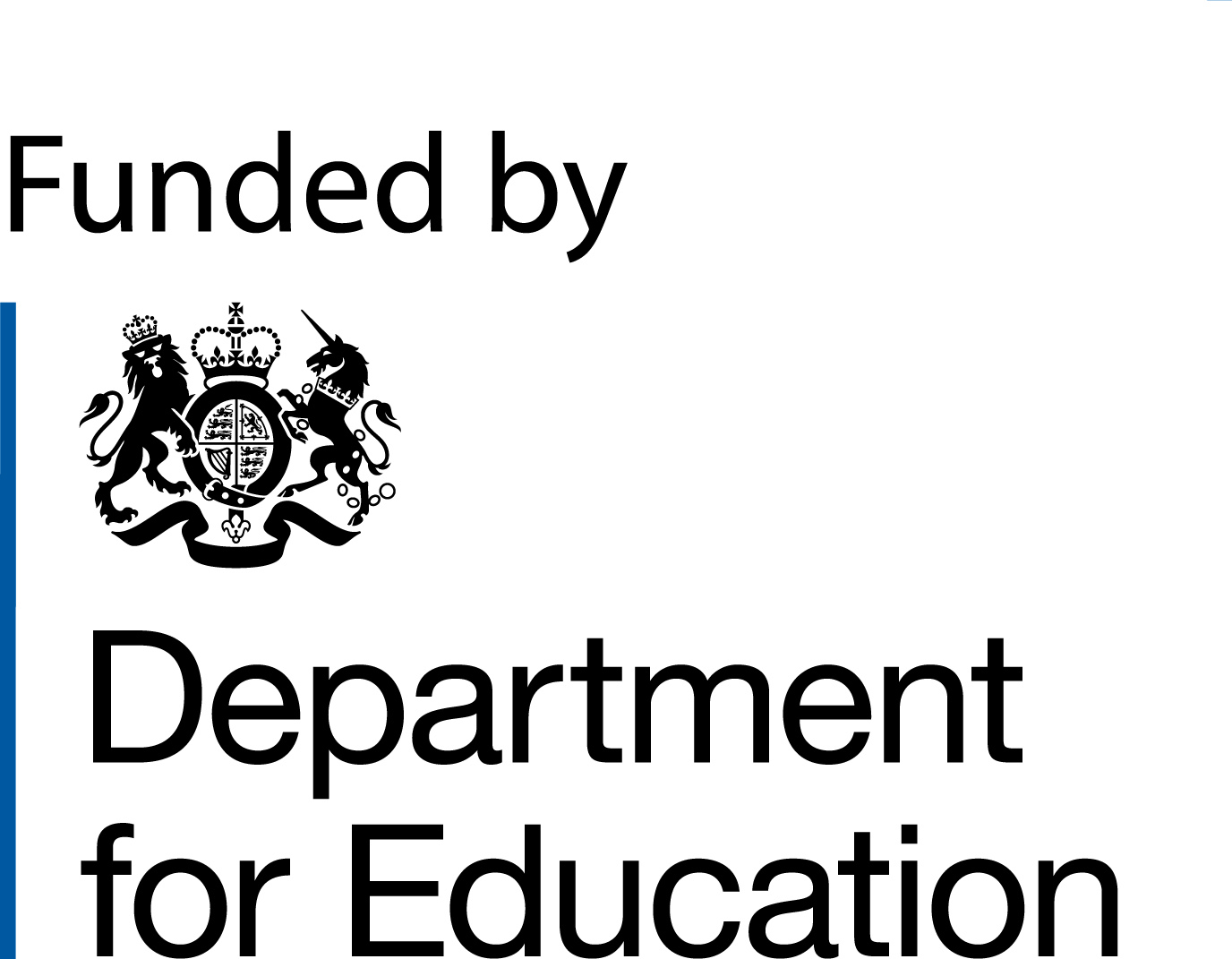 Family Action’s Training and Consultancy Service can offer a wide range of training workshops for schools and educational establishments, including all the issues covered in the EMASS Toolkit. To book a workshop or inset training day contact: Family Action, Training and Consultancy55 Stevens Avenue
Bartley Green
Birmingham B32 3SD Email: TandC@family-action.org.uk or Joy.broadhurst@family-action.org.uk   Tel: 020 3640 2303Visit: www.family-action.org.uk/training  Disclaimer: This document includes links to websites and resources used by those involved in the EMASS project. External links were reviewed in February 2018 when this document was produced; however, we are not responsible for the changing content of external websites over time. Last updated 1.3.18